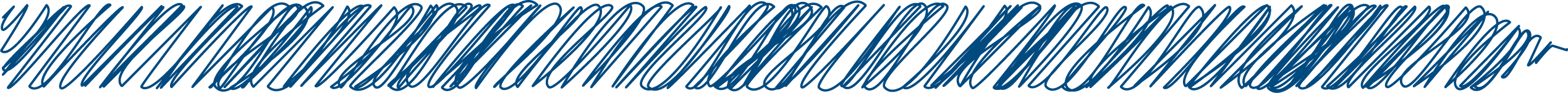 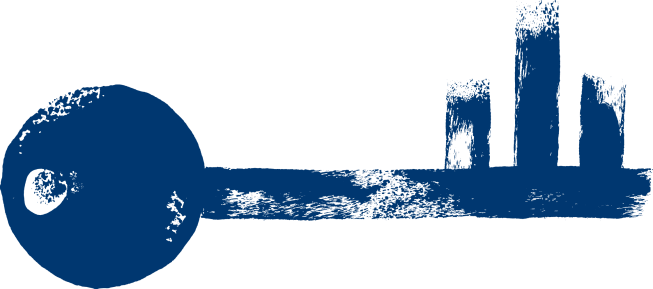 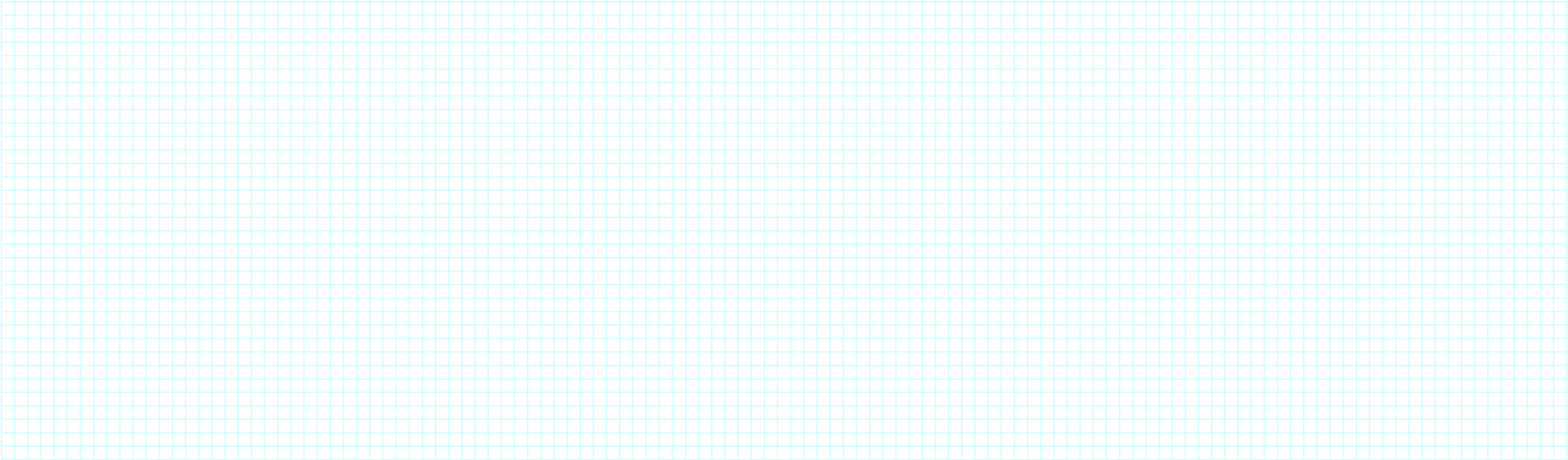 PledgesIce BreakerTreasurer’s ReportSecretary’s Report Introduction of guests and Kiwanis Update OLD BUSINESS:Officer/New Member Induction (May 6th, refreshments at 6pm, ceremony at 6:30)Invitations? – Holly will work on with the goal of sending out before FridayCake? – Tinora will get it ordered Food list – snacks and drinks – list is being passed around. Need things like chips/salsa, veggies and dip, fruit salad, etc.  and drinks. We don’t need a lot of sweets because we will be serving cake. ELIMINATE WEEK (May 4th start? Or push back a week?) – Caleb did paperwork Check with Mr. Covill about Monday meeting presentation -HollyChange War? Is student council or NHS doing this? –No other group is doing this, we will hold it for one week and only during lunch times. Pledge cards? – make a $2 donation and get a button as a thank you instead of pledge cards. Other events or awareness activities? – information for announcements, flyers, Highlighter Dance – do we want to have it or pass for a year considering the low interest in dances that we have had? Can we do something that would raise more money? No room on the schedule this year – hold off and revisit in the fall. NEW BUSINESS: Scheduling spring and summer events – plan ahead to get on the calendar Field Day Scheduling – day before school gets out…..need someone to do paperwork. ANNOUNCEMENTS AND REMINDERSOfficer Induction for Division 8 – May 3rd at 1pmDECON attendees still need to pay for t-shirts ($11) –Only Adam and Jackie are paid still. OPEN FLOOR 